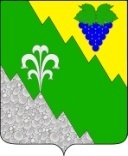 АДМИНИСТРАЦИЯ НИЖНЕБАКАНСКОГО СЕЛЬСКОГОПОСЕЛЕНИЯ КРЫМСКОГО РАЙОНАПОСТАНОВЛЕНИЕот  28.10.2022	№ 165станица НижнебаканскаяОб утверждении муниципальной программы «Развитие  субъектов малого и среднего предпринимательства  в  Нижнебаканском  сельском  поселении Крымского района»  на 2023 годВ соответствии с Федеральным законом от 06 октября 2003года №131-ФЗ «Об общих принципах организации самоуправления  в Российской Федерации»,  постановлением администрации Нижнебаканского  сельского поселения Крымского района от  18 октября 2019 года № 112 «Об утверждении Порядка принятия решения о разработке, формировании, реализации и оценке эффективности реализации муниципальных программ Нижнебаканского сельского поселения Крымского района», п о с т а н о в л я ю:1.Утвердить муниципальную программу «Развитие  субъектов малого и среднего предпринимательства  в  Нижнебаканском  сельском поселении  Крымского района» на 2023 год (приложение).         2.Установить, что в ходе реализации муниципальной программы «Развитие  субъектов малого и среднего предпринимательства  в  Нижнебаканском  сельском поселении  Крымского района»   2023 год  мероприятия и объемы их финансирования подлежат корректировке с учетом  возможностей  средств   бюджета  Нижнебаканского  сельского поселения Крымского района.          3.Ведущему специалисту администрации Нижнебаканского сельского поселения Крымского района Н.Г.Ахрютина обеспечить обнародование настоящего постановления, а также размещение на официальном сайте администрации Нижнебаканского сельского поселения Крымского района в сети «Интернет.         4. Контроль за выполнением настоящего постановления возложить на заместителя главы Нижнебаканского сельского поселения Крымского района.          5. Постановление вступает в силу после подписания.Глава Нижнебаканского сельского поселенияКрымского района                                                                           И.И.Гернеший    